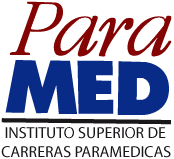 Técnico Superior en Tecnología en Salud con especialidad en Instrumentación Quirúrgica(Duración 3 Años)Características del egresado:Como técnico en Instrumentación Quirúrgica brindará una atención directa y eficiente dentro del ámbito de su competencia al cirujano y le ayudará durante el acto quirúrgico. Aplicará los conocimientos científicos técnicos de la Instrumentación Quirúrgica. Tendrá una habilitación laboral en centros asistenciales oficiales y privados.1° Año:-Campo de Formación Básica-Salud Pública-Informática-Campo de Formación Específica-Biología I-Fundamentos Básicos de las Ciencias Exactas-Procesos Tecnológicos en Salud I y II-Campo de Definición Institucional-Módulo a Desarrollar por cada Institución-Mundo Contemporáneo y Ética Profesional(Rol del Tecnólogo en Salud)-Espacio de Práctica2° Año:-Espacio de Formación Básica-Organización y Gestión de los Servicios de Salud-Seguridad e Higiene-Metodología de la Investigación-Espacio de Formación Específica-Biología II-Centro, Acto Quirúrgico, Planificación y Organización-Atención del Paciente Quirúrgico y la Emergencia-Anatomía y Técnicas Quirúrgicas I-Espacio de Definición Institucional-Módulo a Desarrollar por cada Institución-Mundo Contemporáneo y Ética Profesional(Rol de Tecnólogo en Salud)-Espacio de Práctica3° Año:-Espacio de Formación Básica-Inglés-Bioética-Investigación en Servicios de Salud-Espacio de Formación Específica-Anatomía y Técnicas Quirúrgicas II-Introducción a la Gestión del Centro Quirúrgico-Espacio de Definición Institucional-Módulo a Desarrollar por cada Institución-Mundo Contemporáneo y Ética Profesional(Rol de Tecnólogo en Salud)-Espacio de Práctica